SEC Form 4FORM 4Check this box if no longer subject to Section 16. Form 4 or Form 5 obligations may continue. See Instruction 1(b).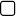 UNITED STATES SECURITIES AND EXCHANGE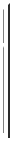 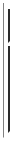 Filed pursuant to Section 16(a) of the Securities Exchange Act of 1934or Section 30(h) of the Investment Company Act of 1940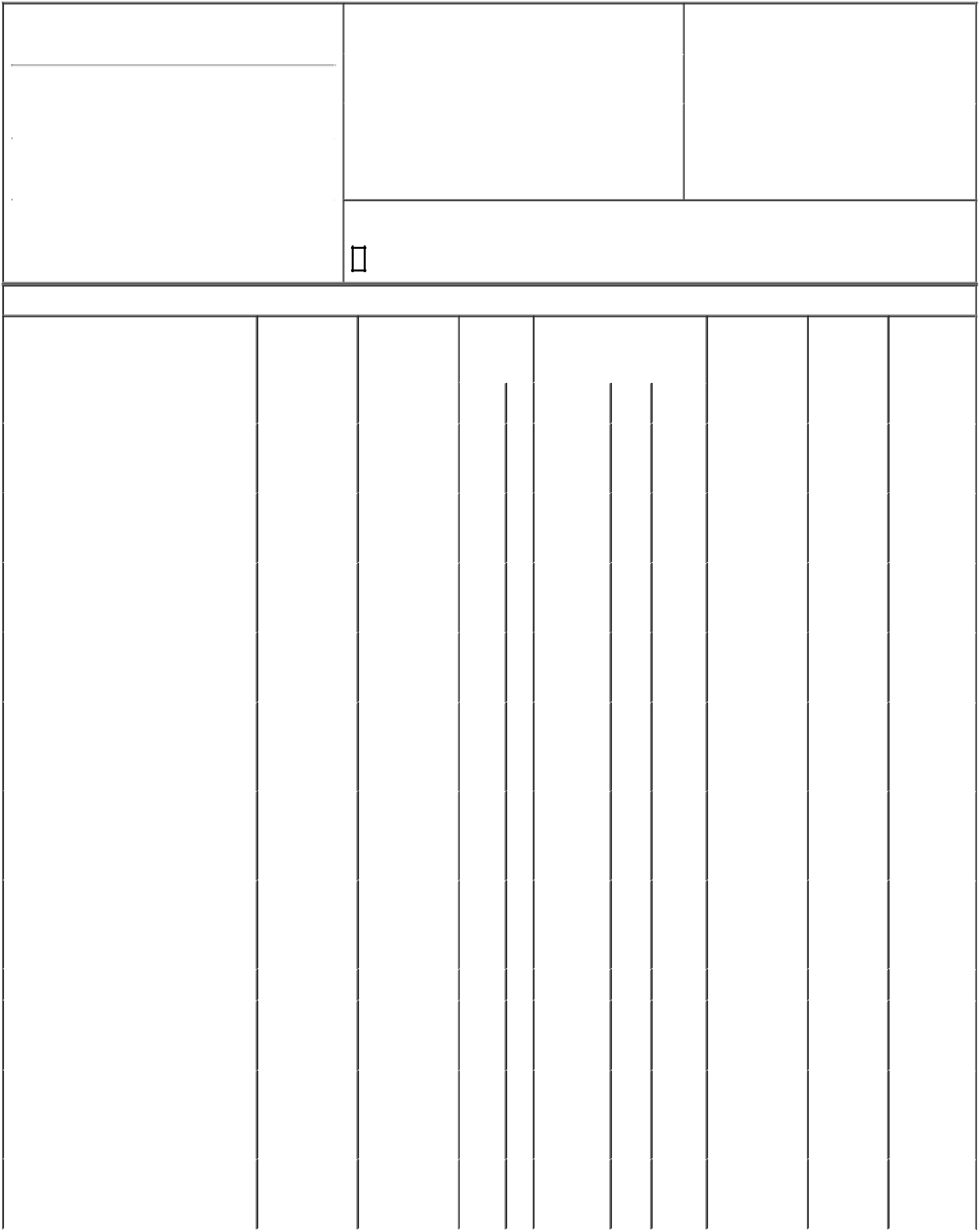 1. Name and Address of Reporting Person*Monroe James IIILine)X	Form filed by One Reporting PersonForm filed by More than One ReportingPersonRule 10b5-1(c) Transaction IndicationCheck this box to indicate that a transaction was made pursuant to a contract, instruction or written plan that is intended to satisfy the affirmative defense conditions of Rule 10b5-1(c). See Instruction 10.Table I - Non-Derivative Securities Acquired, Disposed of, or Beneficially OwnedTable II - Derivative Securities Acquired, Disposed of, or Beneficially Owned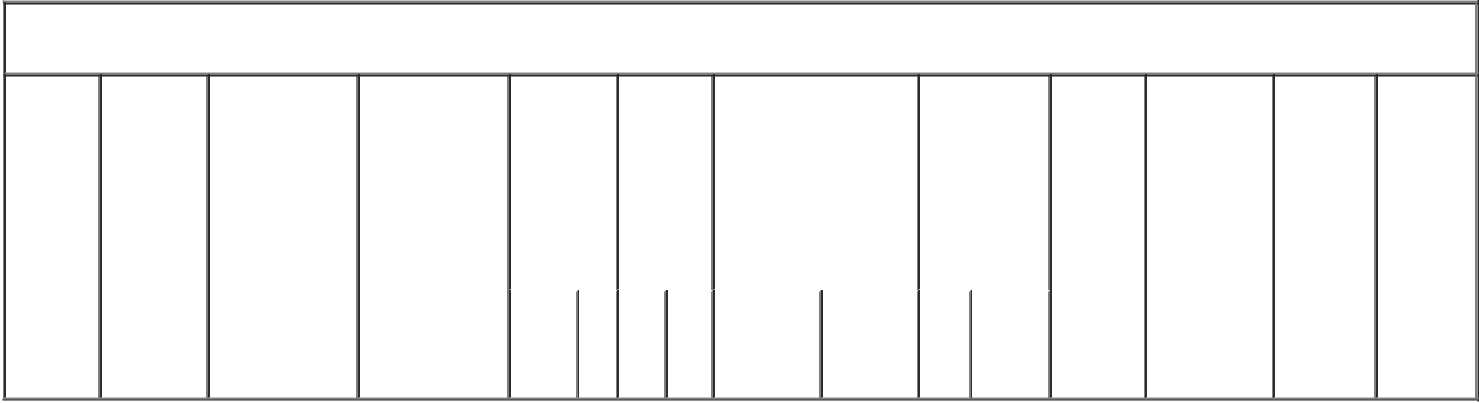 (e.g., puts, calls, warrants, options, convertible securities)Explanation of Responses:The shares were purchased in multiple transactions at prices ranging from $1.10 to $1.11 per share. The price reported reflects the volume weighted average purchase price for the transactions. The reporting person undertakes to provide upon request by the SEC staff, the issuer or a security holder of the issuer, full information regarding the number of shares purchased at each separate price.The shares were purchased in multiple transactions at prices ranging from $1.12 to $1.20 per share. The price reported reflects the volume weighted average purchase price for the transactions. The reporting person undertakes to provide upon request by the SEC staff, the issuer or a security holder of the issuer, full information regarding the number of shares purchased at each separate price.Remarks:/s/ Arthur McMahon, III,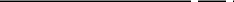 attorney-in-fact for James	06/05/2023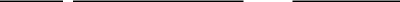 Monroe III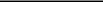 ** Signature of Reporting Person	DateReminder: Report on a separate line for each class of securities beneficially owned directly or indirectly.* If the form is filed by more than one reporting person, see Instruction 4 (b)(v).Intentional misstatements or omissions of facts constitute Federal Criminal Violations See 18 U.S.C. 1001 and 15 U.S.C. 78ff(a). Note: File three copies of this Form, one of which must be manually signed. If space is insufficient, see Instruction 6 for procedure.Persons who respond to the collection of information contained in this form are not required to respond unless the form displays a currently valid OMB Number.COMMISSIONCOMMISSIONOMB APPROVALOMB APPROVALOMB APPROVALWashington, D.C. 20549Washington, D.C. 20549Washington, D.C. 20549OMB Number:3235-0287OMB Number:3235-0287STATEMENT OF CHANGES IN BENEFICIAL OWNERSHIPEstimated average burdenEstimated average burdenEstimated average burdenSTATEMENT OF CHANGES IN BENEFICIAL OWNERSHIPhours per response:0.5(Last)(First)(Middle)1735 NINETEENTH STREET1735 NINETEENTH STREET(Street)(Street)DENVERCO80202(City)(State)(Zip)2.2.Issuer Name and Ticker or Trading SymbolIssuer Name and Ticker or Trading Symbol5.Relationship of Reporting Person(s) to IssuerRelationship of Reporting Person(s) to IssuerGlobalstar, Inc. [ GSAT ]Globalstar, Inc. [ GSAT ]Globalstar, Inc. [ GSAT ](Check all applicable)(Check all applicable)(Check all applicable)(Check all applicable)X   DirectorX   10% OwnerX   DirectorX   10% Owner3.3.Date of Earliest Transaction (Month/Day/Year)Date of Earliest Transaction (Month/Day/Year)Officer (give titleOther (specify06/01/202306/01/202306/01/2023below)below)4.4.If Amendment, Date of Original Filed (Month/Day/Year)If Amendment, Date of Original Filed (Month/Day/Year)6.Individual or Joint/Group Filing (Check ApplicableIndividual or Joint/Group Filing (Check Applicable1. Title of Security (Instr. 3)2. Transaction2A. Deemed3.4. Securities Acquired (A) or4. Securities Acquired (A) or4. Securities Acquired (A) or5. Amount of6. Ownership7. Nature of7. Nature ofDateExecution Date,TransactionDisposed Of (D) (Instr. 3, 4 andDisposed Of (D) (Instr. 3, 4 andDisposed Of (D) (Instr. 3, 4 andSecuritiesForm: DirectIndirectIndirect(Month/Day/Year)if anyCode (Instr.5)Beneficially(D) orBeneficialBeneficial(Month/Day/Year)8)OwnedIndirect (I)OwnershipOwnershipFollowing(Instr. 4)(Instr. 4)(Instr. 4)(A) orReportedCode    VAmount(A) orPriceTransaction(s)(D)(Instr. 3 and 4)$1.1By ThermoBy ThermoVoting Common Stock06/01/2023P97,338(1)A$1.15,681,736IPropertiesPropertiesII, LLCII, LLC$1.14By ThermoBy ThermoVoting Common Stock06/02/2023P250,000(2)A$1.145,931,736IPropertiesPropertiesII, LLCII, LLC$1.15By ThermoBy ThermoVoting Common Stock06/05/2023P184,054A$1.156,115,790IPropertiesPropertiesII, LLCII, LLCThermoThermoVoting Common Stock875,540,711IFunding IIFunding IILLCLLCBy FLBy FLVoting Common Stock640,750IInvestmentInvestmentVoting Common Stock640,750IHoldingsHoldingsHoldingsHoldingsLLCLLCBy ThermoBy ThermoVoting Common Stock200,200IInvestmentsInvestmentsVoting Common Stock200,200ILimitedLimitedLimitedLimitedPartnershipPartnershipByByVoting Common Stock618,558IGlobalstarGlobalstarVoting Common Stock618,558ISatelliteSatelliteSatelliteSatelliteL.P.L.P.Voting Common Stock626,930DThermoThermoVoting Common Stock197,139,972IFundingFundingCompanyCompanyBy JamesBy JamesVoting Common Stock29,334IMonroe IIIMonroe IIIVoting Common Stock29,334IGrantorGrantorGrantorGrantorTrustTrustMonroe Irr.Monroe Irr.Voting Common Stock3,000,000IEducationalEducationalTrustTrust1. Title of2.3. Transaction3A. Deemed4.5.6. Date Exercisable and6. Date Exercisable and7. Title and8. Price of9. Number of10.11. NatureDerivativeConversionDateExecution Date,TransactionTransactionNumberExpiration DateExpiration DateAmount ofDerivativederivativeOwnershipof IndirectSecurityor Exercise(Month/Day/Year)if anyCode (Instr.Code (Instr.of(Month/Day/Year)(Month/Day/Year)SecuritiesSecuritySecuritiesForm:Beneficial(Instr. 3)Price of(Month/Day/Year)8)DerivativeUnderlying(Instr. 5)BeneficiallyDirect (D)OwnershipDerivativeSecuritiesDerivativeOwnedor Indirect(Instr. 4)SecurityAcquiredSecurityFollowing(I) (Instr. 4)(A) or(Instr. 3 and 4)ReportedDisposedTransaction(s)of (D)(Instr. 4)(Instr. 3, 4and 5)AmountorNumberDateExpirationofCodeV(A)   (D)ExercisableDateTitle  Shares